Basic Skills for Maths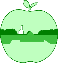 Year 3Compare and order numbers up to 1000.Read and write all numbers to 1000 in digits and words.Find 10 or 100 more/less than a given number. Count from 0 in multiples of 4, 8, 50 and 100.Recall and use multiplication and division facts for the 3, 4, 6 and 8 times tables. Recognise place value of any 3 digit whole number. Add and subtract:3 digit numbers and ones3 digit numbers and tens3 digit numbers and hundredsAdd and subtract numbers with up to 3 digits using efficient written methods. Use the inverse to check an answer. Multiply a 2 digit by a 1 digit number. Count up/down in tenths. Compare and order some fractions with the same denominators. Add and subtract fractions with the same denominator.Know pairs of fractions that total 1. Tell the time using 12 and 24 hour clocks and using Roman numerals.Tell the time to the nearest minute. Know the number of days in each month. 